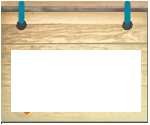 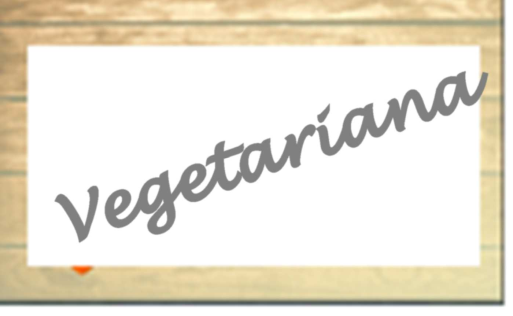 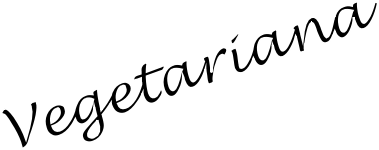 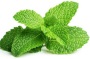 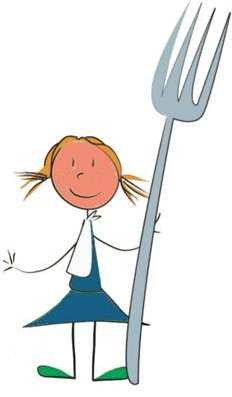 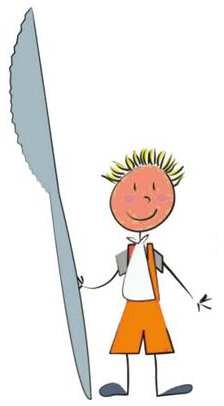 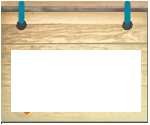 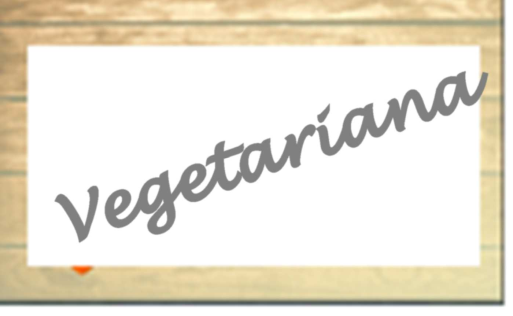 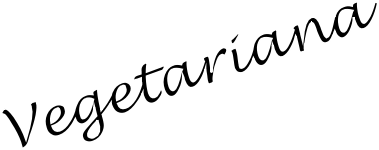 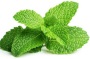 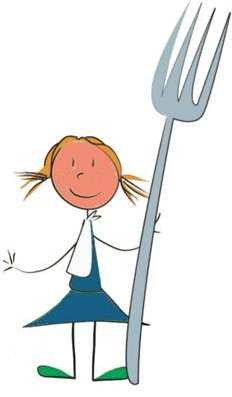 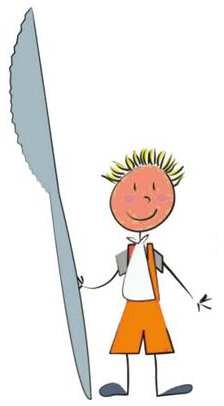 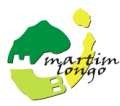 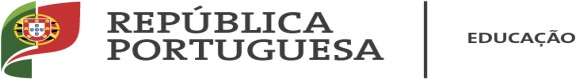 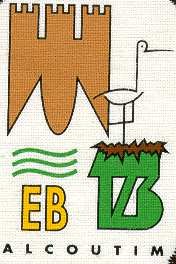 Agrupamento de Escolas de AlcoutimEMENTA SEMANALNota: As ementas poderão sofrer alterações caso haja dificuldades na obtenção de géneros alimentícios.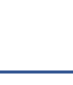 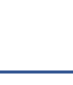 Aprovada a _ 	O Responsável  	Semana de 06 a 09 de outubroSemana de 06 a 09 de outubroSemana de 06 a 09 de outubroVE (KJ)VE(Kcal)Lip. (g)AGSat. (g)HC(g)Açúcare s(g)Proteí nas (g)Sal (g)Segunda-FeiraFERIADOFERIADOFERIADOFERIADOFERIADOFERIADOFERIADOFERIADOFERIADOFERIADOTerça-FeiraSopaCreme de cenoura e nabo (Batata Cenoura NaboCebola Azeite Sal Alho)425,5101,73,20,415,13,92,90,1Terça-FeiraPratoSalada de arroz (grão-de-bico e macedónia de legumes)1989,9475,610,71,573,68,619,50,2Terça-FeiraSaladaBeterraba, cenoura e tomate92,424,50,2054,810,1Terça-FeiraSobremesaPera, melancia, banana319,776,40,50,216,916,71,10Quarta-FeiraSopaSopa da Horta (Batata Couve lombarda Feijão branco Curgete Cenoura Cebola Azeite Sal Alho)909,5217,63,80,6335,312,10,1Quarta-FeiraPratoSalada de feijao-frade com batata, cenourae ervilha2012,9481,18,31,575,08,024,70,3Quarta-FeiraSaladaAlface, cenoura e pepino215,751,70,609,21,92,40,1Quarta-FeiraSobremesaLaranja, melão, pera319,776,40,50,216,916,71,10Quinta-FeiraSopaCreme de legumes (Espinafres Alho francês Abóbora Batata Cenoura Cebola Azeite Sal Alho)465,7111,33,60,615,84,23,80,1Quinta-FeiraPratoEsparguete	estufado	com	cenoura,cogumelos e ervilhas1442,5344,79,21,447,18,117,50,4Quinta-FeiraSaladaAlface, tomate e pepino85,620,50,50,12,72,71,60,1Quinta-FeiraSobremesaAbacaxi, laranja, pêssego319,776,40,50,216,916,71,10Sexta-FeiraSopaGrão com couve lombarda (batatas, couve lombarda, grão, cenoura, cebola, azeite, alho seco, sal)978,9234,25,10,635,75,010,60,1Sexta-FeiraPratoChili vegetariano com arroz branco (cenoura,feijão encarnado, feijão verde, couve flor, aipo, tomate, cebola, alho, azeite, sal, orégão)2356,1563,115,92,477,512,226,20,4Sexta-FeiraSaladaTomate, alface, pepino, pimento88,521,20,303,33,11,70,1Sexta-FeiraSobremesaBanana, melão, pera319,776,40,50,216,916,71,10